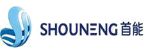                                                                厦门首能科技有限公司    演练评审总结、训练时间2023年3月28日11：30—11：50组织协调研发部、品质部、人事部演练方式现场检验演练地点生产车间演练目的1、提高应对《公司突发危险货物事故应急处置预案》的处置能力；2、现场保护和组织人员疏散；3、检验现场抢险指挥组应急能力、报告程序、相关岗位部门配合协调及迅速处置能力。1、提高应对《公司突发危险货物事故应急处置预案》的处置能力；2、现场保护和组织人员疏散；3、检验现场抢险指挥组应急能力、报告程序、相关岗位部门配合协调及迅速处置能力。1、提高应对《公司突发危险货物事故应急处置预案》的处置能力；2、现场保护和组织人员疏散；3、检验现场抢险指挥组应急能力、报告程序、相关岗位部门配合协调及迅速处置能力。演练内容1、现场封闭警戒和人员疏散；2、应急处置并报告相关部门；3、抢险处置应急过程；4善后清理。1、现场封闭警戒和人员疏散；2、应急处置并报告相关部门；3、抢险处置应急过程；4善后清理。1、现场封闭警戒和人员疏散；2、应急处置并报告相关部门；3、抢险处置应急过程；4善后清理。参训单位公司安环部、生产部、研发部、品质部、人事部、综合部公司安环部、生产部、研发部、品质部、人事部、综合部公司安环部、生产部、研发部、品质部、人事部、综合部保安训练总结本次演练符合公司《危险货物事故专项应急处置预案》流程，演练的目的是提高应对《危险货物事故专项应急预案》的处置能力，检验预案的合理性，检验生产主管的组织指挥、报告程序，相关人员的执行能力和迅速有效组织人员疏散撤离、现场警戒保护以及善后处理。通过不断完善和修订危货培训计划、预案，增强可操作性，为保障公司危险货物作业安全稳定打下良好基础。通过演练，提高了生产主管的指挥协调能力，各部门进一步明确和熟悉预案处置程序。本次演练各相关部门间的配合协调默契，反应迅速，动作到位。演练过程程序清晰，指挥得当，通讯畅通，情景逼真，贴近实际，节奏紧凑，配合默契，参训人员按步骤推演，本次训练效果良好，达到了预期的目的。本次开展物料泄漏演练及生产车间人员疏散演练，演练队员对演练的流程配合流畅，知悉各自的职责。本次演练符合公司《危险货物事故专项应急处置预案》流程，演练的目的是提高应对《危险货物事故专项应急预案》的处置能力，检验预案的合理性，检验生产主管的组织指挥、报告程序，相关人员的执行能力和迅速有效组织人员疏散撤离、现场警戒保护以及善后处理。通过不断完善和修订危货培训计划、预案，增强可操作性，为保障公司危险货物作业安全稳定打下良好基础。通过演练，提高了生产主管的指挥协调能力，各部门进一步明确和熟悉预案处置程序。本次演练各相关部门间的配合协调默契，反应迅速，动作到位。演练过程程序清晰，指挥得当，通讯畅通，情景逼真，贴近实际，节奏紧凑，配合默契，参训人员按步骤推演，本次训练效果良好，达到了预期的目的。本次开展物料泄漏演练及生产车间人员疏散演练，演练队员对演练的流程配合流畅，知悉各自的职责。本次演练符合公司《危险货物事故专项应急处置预案》流程，演练的目的是提高应对《危险货物事故专项应急预案》的处置能力，检验预案的合理性，检验生产主管的组织指挥、报告程序，相关人员的执行能力和迅速有效组织人员疏散撤离、现场警戒保护以及善后处理。通过不断完善和修订危货培训计划、预案，增强可操作性，为保障公司危险货物作业安全稳定打下良好基础。通过演练，提高了生产主管的指挥协调能力，各部门进一步明确和熟悉预案处置程序。本次演练各相关部门间的配合协调默契，反应迅速，动作到位。演练过程程序清晰，指挥得当，通讯畅通，情景逼真，贴近实际，节奏紧凑，配合默契，参训人员按步骤推演，本次训练效果良好，达到了预期的目的。本次开展物料泄漏演练及生产车间人员疏散演练，演练队员对演练的流程配合流畅，知悉各自的职责。